บันทึกข้อความ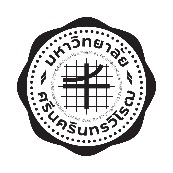 ส่วนงาน   โรงเรียนสาธิตมหาวิทยาลัยศรีนครินทรวิโรฒ ประสานมิตร (ฝ่ายประถม)ที่   อว 8715.8/					   วันที่  ..........................................................................เรื่อง   ขออนุญาตเข้าพักห้องพักอาคารต้นแบบ ฉันทศึกษา เฉลิมพระเกียรติ ศรีนครินทร์เรียน   ผู้อำนวยการ	     เนื่องด้วยข้าพเจ้า ........................................................................... มีความประสงค์จะขอเข้าพักห้องพักอาคารต้นแบบ ฉันทศึกษา เฉลิมพระเกียรติ ศรีนครินทร์ ในวันที่ ....... เดือน .................. พ.ศ. ..............ถึงวันที่ ....... เดือน .................. พ.ศ. .............. เนื่องจาก .................................................................................................................................................................................................................................................................................................................................................................................................................................................................................................................................................................................................................................	     จึงเรียนมาเพื่อโปรดพิจารณา					             ลงชื่อ ........................................................... ผู้ขอ						     (............................................................)